
Digital Program Ad Reservation 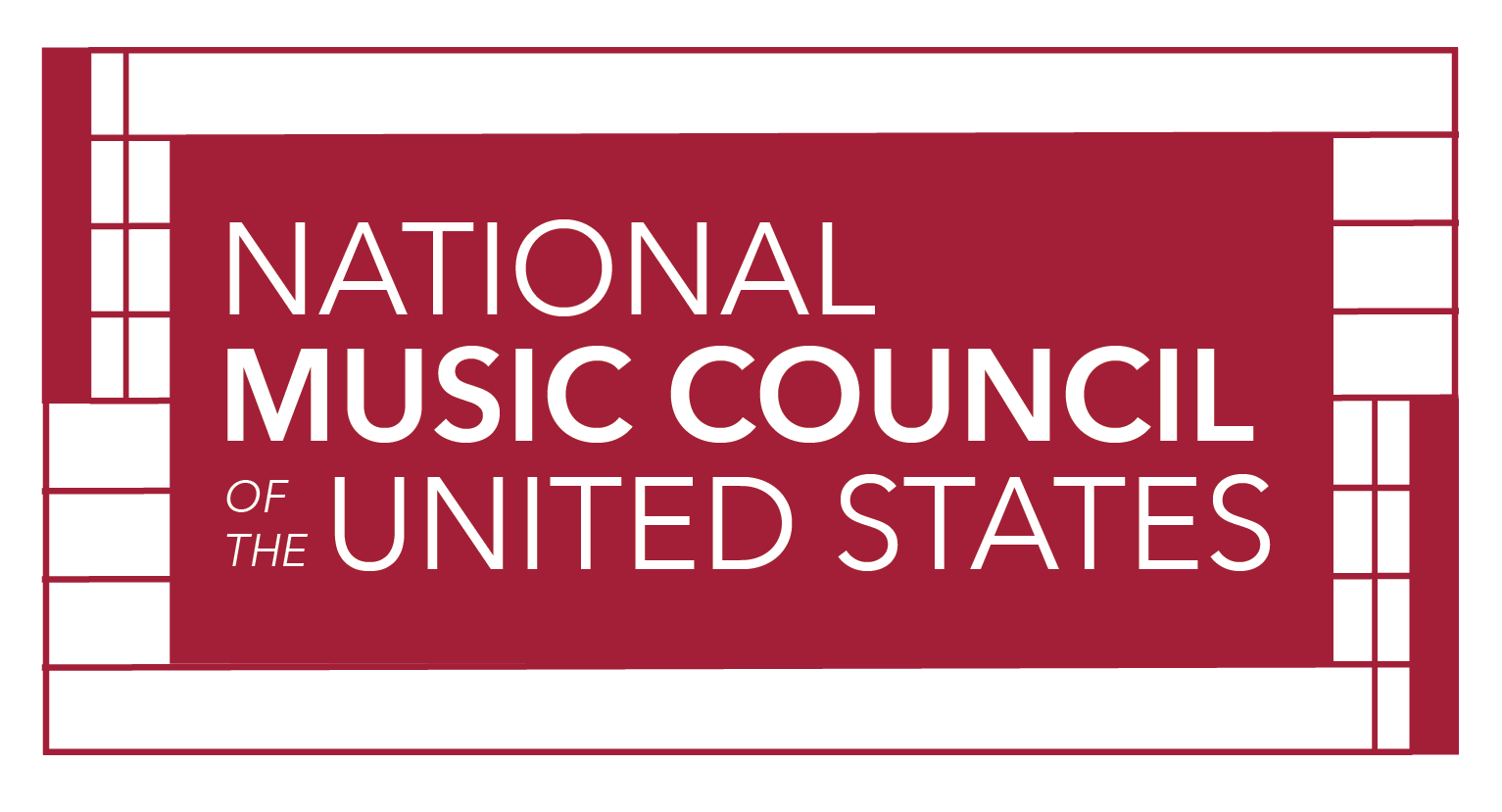 2024 American Eagle Awards
Name:
Company:
Address:
City/State/Zip:
Telephone #:Email:The 2024 American Eagle Award Program will be digital. Digital ads will be accessible at the presentation ceremony via QR Code, as well as posted on the NMC website. Please be sure to include a file of your logo as well, which will be displayed as a co-sponsor of the event.Ad SpecsLarge Ad Format:	9" x 16" with .25 bleed 300dpi									2700 x 4800 pixelsSmall Ad Format: 	9" x 8" with .25" bleed 300dpi										2700 x 2400 pixelsFile Format: Flattened JPG or PDF. We can work with almost any file type as long as the resolution dpi and pixel size are correct.Send ad file, logo file, and this form to sandersd@montclair.edu Please reserve the following ad space in the Digital Program / Journal___ Large Ad - 1080 pixels wide x 1920 pixels tall (9x16 ratio) @ 300dpi       $1,000		___ Small Ad - 1080 pixels wide x 960 pixels tall (9 x 8 ratio) @300dpi           $  500 	___ I would like to make a tax-deductible contributionPlease make check payable to National Music Council        Total Enclosed:   $___________Mail prior to June 1st, 2024, with this card to:  National Music Council,  425 Park Street Montclair, NJ 07043For more information contact David Sanders at (201) 341-5913 or sandersd@montclair.eduThe American Eagle Awards is a fundraiser for the National Music Council’s Music Education Advocacy & Creator’s Rights Education Programs